SÚHLAS  so  SPRACÚVANÍm osobnÝch údajovÚDAJE O PRÍBUZNÝCHOsoby žijúce so žiadateľom/kou  v spoločnej domácnosti:(manžel/ka, deti, iní)Príbuzní žiadateľa/ky, ktorí žijú mimo spoločnej domácnosti:( uviesť všetky deti, v prípade úmrtia ich potomkov- vnúčatá žiadateľa/ky)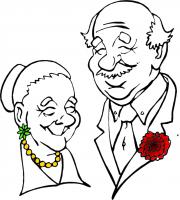 Zariadenie pre seniorov             Komárno, Špitálska 16,94501 KomárnoŽiadosť o uzatvorenie zmluvy o poskytovaní sociálnej službyOdtlačok  pečiatky dátumu prijatiaŽIADATEĽMeno a priezvisko, titul: ...............................................................Rodné priezvisko: .........................................................................Dátum narodenia: ....................................... Miesto narodenia:........................................ Štát: ........................Trvalý pobyt: ...................................................................................................................... PSČ: ........................Prechodný pobyt: .............................................................................................................. PSČ: .........................Tel. kontakt/mobil: ....................................................... E-mail: ........................................ @.............................Adresa poštového kontaktu: ............................................................................................. PSČ: .........................Štátne občianstvo: ................................................. Rodinný stav:slobodný/á  ženatý/ vydatározvedený/náovdovený/nážijem s druhom/družkou: ......................................................................................................................                                   Ukončené najvyššie vzdelanie: ..................................................Životné povolanie: ..........................................Druh dôchodku: ...................................................................................................................................................Meno a priezvisko, adresa zákonného zástupcu /Splnomocnenej osoby na základe generálnej plnej moci a pod. /.................................................................................................................... zo dňa: ...............................,Ak je žiadateľ   zbavený  spôsobilosti  na  právne  úkony - právoplatné rozhodnutie Okresného súdu v .........................................., právoplatné dňa ............................., č. .....................................................   .Čas poskytovania sociálnej služby: na dobu neurčitúNázov zariadenia sociálnych služieb, kde je žiadateľ už prijímateľom sociálnej služby: .................................................................................................. K žiadosti je potrebné doložiť:  Právoplatné rozhodnutie o odkázanosti na sociálnu službu -  vydáva mesto, obec , kde má žiadateľ trvalý pobyt  Poznámka: v Komárne OŠSVKaŠ odd.soc.vecí, Pevnostný rad č.3, prízemiezo Sociálnej poisťovne- originál: Rozhodnutie o dôchodku zo Soc.poisťovne - platné od 01.januára daného roka Potvrdenie o príjme ( výšky dôchodku) za predchádzajúci kalendárny mesiac za kalendárny mesiac predchádzajúci kalendárnemu mesiacu, v ktorom sa sociálna služba začne poskytovaťak ide o nepravidelný príjem -  Potvrdenie o príjme za predchádzajúci kalendárny rok, a to mesačne s úradne overeným podpisom:  Vyhlásenie žiadateľa o jeho majetkových pomeroch  Prehlásenie o vyrovnaní úhrad resp. nedoplatkov za poskytované služby v ZpS KNVyhlásenie žiadateľa / zákonného zástupcu, resp. rodinného príslušníka/               Vyhlasujem, že všetky údaje uvedené v žiadosti sú pravdivé a som si vedomý/má právnych následkov uvedenia nepravdivých údajov.Dňa: ........................................................               ......................................................................................                                                                                                         čitateľný vlastnoručný podpis žiadateľaAk fyzická osoba vzhľadom na svoj zdravotný stav nemôže sama podať žiadosť o zabezpečenie poskytovania sociálnej služby alebo uzatvoriť zmluvu o poskytovaní sociálnej služby, môže v jej mene a na základe potvrdenia ošetrujúceho lekára o zdravotnom stave tejto fyzickej osoby podať žiadosť alebo uzatvoriť zmluvu aj iná fyzická osoba.Ustanovenie § 92 ods. 6 zákona č. 448/2008 Z. z. o sociálnych službách a o zmene a doplnení zákona č. 455/1991 Zb. o živnostenskom podnikaní (živnostenský zákon) v znení neskorších predpisov.Meno a priezvisko žiadateľaDátum narodeniaBydliskoZástupca (napr. opatrovník)žiadateľ o umiestnenie do zariadenia poskytovateľa sociálnych služieb (Zariadenie pre seniorov Komárno,  so sídlom Špitálska 16, 94501 Komárno, ďalej len ZpS), alebo jeho zástupca, podpisom tohto dokumentu berie na vedomie a súhlasí s tým,  že pri vybavovaní jeho žiadosti o zabezpečenie poskytovania sociálnej služby dochádza ku spracúvaniu jeho osobných údajov, ktoré v žiadosti uviedol, a to v rozsahu nevyhnutnom k vybaveniu žiadosti  po dobu čakania na nástup do  ZpS.Zákonnosť spracúvaniaSpracúvanie je vykonávané na základe plnenia zákonných povinností ZpS a na základe nevyhnutnosti takéhoto spracúvania na splnenie úloh vo verejnom záujme, teda zabezpečenia poskytovania sociálnych služieb.Príjemcom osobných údajov je len poverený pracovník, ktorý vedie evidenciu žiadostí o zabezpečenie poskytovania sociálnej služby.Povinnosť poskytnúť osobné údajeŽiadateľ, alebo jeho zástupca, je uzrozumený s tým, že pokiaľ by so spracúvaním osobných údajov vo vyššie uvedenom rozsahu nesúhlasil, konanie o žiadosti by nemohlo prebehnúť a so žiadateľom by tak nemohla byť uzatvorená zmluva o poskytovaní sociálnej služby. V tomto zmysle je teda poskytnutie osobných údajov povinné. Práva žiadateľa súvisiace so spracúvaním	má právo žiadať o informácie o kategóriách spracúvaných osobných údajov, účele, dobe a povahe spracúvania a o príjemcoch osobných údajov;	má právo požiadať o poskytnutie kópie spracúvaných osobných údajov;	má právo požiadať pri naplnení podmienok stanovených relevantnými právnymi predpismi, aby boli osobné údaje opravené, doplnené alebo vymazané, prípadne ich spracúvanie obmedzené;	má právo namietať voči spracúvaniu osobných údajov a právo podať sťažnosť dozornému orgánu (začať konanie na Úrade na ochranu osobných údajov Slovenskej republiky);	má právo byť informovaný o prípadoch porušenia ochrany osobných údajov a to vtedy, pokiaľ je pravdepodobné, že daný prípad porušenia povedie k vysokému riziku pre jeho práva a slobody. Zodpovednou osobou bol menovaný:  Mgr. Csík Zoltán, ITAK s.r.o., môžete ho kontaktovať  prostredníctvom emailu: itaksro@gmail.com	Vyhlásenia žiadateľa alebo jeho zástupcuVyhlasujem, že som uvedeným informáciám úplne porozumel a považujem poučenie mojej osoby za dostatočné. V prípade, že tento dokument podpisujem v zastúpení žiadateľa, vyhlasujem, že s jeho obsahom a dôsledkami pre jeho práva a povinnosti bol primeraným spôsobom, teda jasne, zrozumiteľne a za použitia jednoduchých jazykových prostriedkov, oboznámený aj samotný žiadateľ.V Komárne, dňa  ..............................                                                                                                                          .................................................								Podpis žiadateľa (zástupcu)Meno a priezviskoAdresaPríbuzenský vzťahDátum narodeniaMeno a priezviskoAdresaPríbuzenský vzťahDátum narodeniaHlavný kontakt na príbuzného:        Meno, priezvisko: ............................................................................. číslo mobilu/telefón: ........................................................................ E-mail: ...................................................@........................................Prajem si určiť dôverníka:(Zákona 448/2008 Z. z. o sociálnych službách § 6 ods. 3), písm.d.ánonieMáte priznaný peňažný príspevok na opatrovanie alebo na osobnú asistenciu v zmysle zákona č.447/2008 Z.z.  o peňažných príspevkoch na kompenzáciu ŤZP a o zmene a doplnení niektorých zákonov od príslušného úradu práce, sociálnych vecí a rodiny? (hodiace sa označte X): áno  nieV prípade potreby  ďalších  informácií ohľadne Vašej žiadosti  kontaktujte prosím  ZpS Komárno, Špitálska č. 16, na tel. čísle 035/ 7731 743,  sociálnu pracovníčku prvého kontaktu, resp. na email: kontakt@zpskomarno.sk